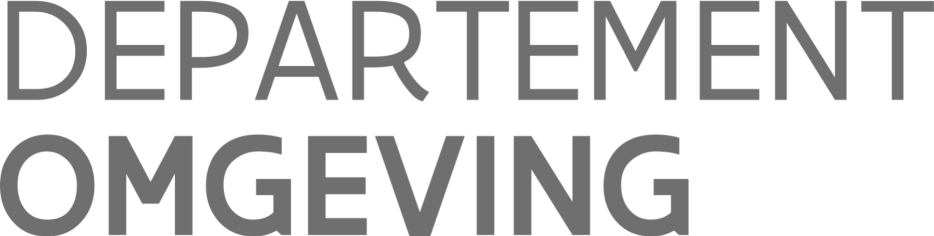 Gouvernement flamandDépartement du développement régional, planification et projets environnementaux Équipe MerKoning Albert II-laan 20 bus 81000 BruxellesT 02 553 80 79www.omgeving.vlaanderen.beCOMPAGNIE AEROPORTUAIRE DE BRUXELLESAvenue Auguste Reyers 801030 Schaerbeekdemander/courriel	numéro de téléphone	dateInge De Cat inge.decat@vlaanderen.be02 553 80 	7910 Mars 2023Objet : Décision relative à la notification d'un projet EIE - BRUSSELS AIRPORT COMPANY - Octroi d'une nouvelle licence pour les activités de Brussels Airport Company à Kortenberg, Steenokkerzeel, Machelen et Zaventem.Madame, Monsieur,La référence PR3448 a été attribuée à votre projet d'EIE.L'équipe EIE est d'accord avec l'équipe d'experts EIE reconnus pour l'EIE du projet que vous proposez dans la demande.L'équipe Mer demande que l'EIE du projet et le résumé non technique soient signés par l'initiateur, le coordinateur et tous les experts.Le projet proposé peut avoir des effets transfrontaliers (régionaux) sur l'homme et l'environnement. C'est pourquoi l'équipe Mer a fourni le dossier de notification aux autorités compétentes.À votre demande, l'équipe Mer a formulé un avis de cadrage sur la portée et le niveau de détail de l'EIE du projet. Vous trouverez l'avis de cadrage ci-joint.Nous vous demandons de toujours mentionner l'attribut du projet EIR PR3448 dans vos communications et lorsque vous soumettez votre projet EIR avec la demande de licence.Nous publions cette décision et la notification qui l'accompagne sur le site web de l'équipe Mer.Cordialement, Isabel JacobsChef de serviceDépartement du développement régional, de la planification environnementale et des projets (GOP)Signé numériquement le 10 mars 2023 par Isabel JacobsCopie :Gert Pauwels Antea GroupGert.Pauwels@anteagroup.beDécision de l'équipe de notification MerDécision sur l'équipe d'experts EIE reconnusL'équipe Mer est d'accord avec l'équipe d'experts proposée. JustificationNon applicablevotre message devotre référencenotre référenceles annexes--OMG/MER/PR3448Conseils en matière de délimitation du champ d'application